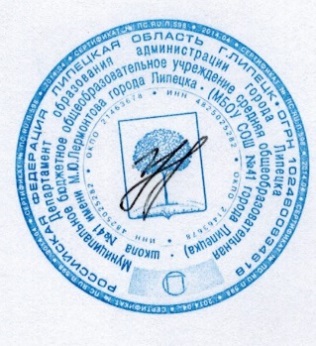 Положение о внутришкольном контроле в  МБОУ СОШ №41  города Липецка1.Общие положения1.1. Настоящее Положение разработано согласно Федеральному закону от 29.12.2012 № 273-ФЗ «Об образовании в Российской Федерации», постановлению Главного государственного санитарного врача РФ от 29.12.2010 №189 «Об утверждении СанПиН 2.4.2.2821-10 «Санитарно-эпидемиологические требования к условиям и организации обучения в общеобразовательных учреждениях».1.2.Настоящее Положение согласовано Управляющим советом и рекомендовано к утверждению  (протокол от  26.08.2013  №5).1.3. Положение регламентирует порядок проведения внутришкольного контроля в образовательной организации.1.4. Внутришкольный контроль – процесс получения и переработки информации о ходе и результатах образовательной деятельности, обеспечивающей реализацию в полном объеме основных образовательных программ, для принятия на этой основе управленческого решения. 1.5. Внутришкольный контроль - это мотивированный стимулирующий процесс, который призван снять затруднения с участников образовательных отношений и повысить его эффективность. 1.6. Должностные лица, занимающиеся внутришкольным контролем, руководствуются Конституцией РФ, законодательством об образовании, приказами управления образования и науки Липецкой области, департамента образования администрации городаЛипецка, Уставом и  локальными актами образовательной организации, должностными обязанностями работников. 1.7. Целями контрольной деятельности являются: обеспечение реализации в полном объеме основных, образовательных программ; соответствие качества подготовки учащихся установленным требованиям; соответствие применяемых форм, средств, методов обучения и воспитания возрастным, психофизическим особенностям, склонностям, способностям, интересам и потребностям учащихся; создание безопасных условий обучения и воспитания. 2. Задачи внутришкольного контроля2.1. Осуществление контроля за исполнением законодательства Российской Федерации об образовании.2.2. Выявление случаев нарушений и неисполнения законодательных и иных нормативно-правовых актов, принятие мер по их пресечению. 2.3. Анализ причин, лежащих в основе нарушений, принятие мер по их предупреждению.2.4. Анализ и экспертная оценка эффективности результатов деятельности педагогических работников. 2.5. Изучение результатов педагогической деятельности, разработка на этой основе предложений либо по распространению педагогического опыта, либо устранению негативных тенденций.2.6. Сбор информации, ее обработка и накопление для подготовки проектов решений. 2.7. Анализ результатов реализации приказов и распоряжений по образовательной организации.2.8. Оказание методической помощи педагогическим работникам в процессе контроля. 2.9. Получение объективной информации о состоянии преподавания отдельных предметов.2.10. Корректировка рабочих программ. III. Функции внутришкольного контроля3.1. Информационно-аналитическая.3.2. Контрольно-диагностическая.3.3. Коррективно-регулятивная.IV. Принципы внутришкольного контроля4.1. Планомерность.4.2. Обоснованность.4.3. Теоретическая и методическая подготовленность. V. Методы внутришкольного контроляМетоды внутришкольного контроля: анкетирование, тестирование,  социологический опрос,  мониторинг,  диагностика, письменный и устный опрос, изучение документации, собеседование и др. VI. Формы внутришкольного контроляПерсональный контроль (имеет место, как при тематическом, так и при фронтальном виде контроля) – это комплексный контроль работы одного учителя в разных классах с целью обеспечения в полном объеме реализации преподаваемых им учебных предметов. Он проводится в плановом порядке, с тем, чтобы оценить соответствие применяемых форм, средств, методов обучения и воспитания, соответствие качества подготовки учащихся установленным требованиям. Проводится в основном в период аттестации педагогов. Может проводиться по результатам диагностики. Классно-обобщающий контроль – изучение состояния образовательной деятельности в одном классе (параллели) по конкретному аспекту.Оперативный контроль – посещение урока, воспитательного мероприятия в связи с создавшейся ситуацией (просьба учителя, настораживающее поведение учащихся, низкий уровень приобретения в процессе освоения основных образовательных программ знаний, умений, навыков и формирования компетенций, обращение родителей и т.д.). Фронтальный контроль - глубокая всесторонняя проверка деятельности учителя, всего или части педагогического коллектива (межпредметной кафедры) по целому ряду аспектов с целью анализа, выявления проблем и перспектив преподавания, проверки уровня обучения и развития учащихся на уроках и внеурочной деятельности, ведения документации, соблюдения санитарно-гигиенических требований к образовательной деятельности.Административный контроль – оказывает сильное влияние на работу сотрудников, проводится по  плану внутришкольного контроля.Текущий контроль успеваемости учащихся -  оценка качества освоения учащимися содержания компонентов какой-либо части (темы) учебного предмета, курса (модуля) учебного плана в процессе и по окончании её изучения. Формы текущего контроля:устный опрос;письменный опрос;самостоятельная (проверочная) работа;практическая работа;лабораторная работа;тестовые задания;контрольная работа;зачёт;реферат;проект;доклад и др.VII. Виды внутришкольного контроля7.1. Сплошной контроль – предполагает проверку работу всех членов коллектива, соответствие применяемых форм, средств, методов обучения и воспитания возрастным, психофизическим особенностям, склонностям, способностям, интересам и потребностям учащихся.7.2. Выборочный контроль – проведение периодических срезов всех видов деятельности в установленном планом порядке.7.3.  Предупредительный контроль – предупреждение контролируемого от возможных ошибок.VIII. Организация внутришкольного контроля8.1. Внутришкольный контроль осуществляет директор и заместители директора образовательной организации или созданная для этих целей комиссия. К контролю привлекаются руководители межпредметных кафедр, опытные учителя и наставники. В качестве экспертов к участию в контроле могут привлекаться сторонние (компетентные) организации и отдельные специалисты. 8.2. Основания для проведения внутришкольного контроля: проверка состояния дел для подготовки управленческих решений в соответствии с планом работы образовательной организации или по приказу ее директора; плановый контроль; обращение физических или юридических лиц по поводу нарушений законодательства об образовании. 8.3. Организация проверки состояния любого из вопросов содержания внутришкольного контроля состоит из следующих этапов: определение цели контроля;  объекта контроля; инструктаж участников; выбор форм и методов контроля; констатация фактического состояния дел; объективная оценка этого состояния; выводы, вытекающие из оценки; рекомендации или предложения по совершенствованию образовательной деятельности или устранению недостатков; определение сроков для ликвидации недостатков или повторный контроль. 8.4. Продолжительность проверок по вопросам внутришкольного контроля не должна превышать 15 дней с организацией не менее 5 мероприятий контроля: посещение уроков, внеурочных мероприятий, собеседования, проверки документации, проведения административных контрольных работ  и т.д.8.5. При проведении планового контроля не требуется дополнительного предупреждения учителя, если в плане на учебный период указаны сроки контроля. В экстренных случаях директор и его заместители могут посещать уроки учителей  без предварительного предупреждения. IХ. Права участников внутришкольного контроля9.1.При осуществлении внутришкольного контроля проверяющий имеет право: контролировать состояние преподавания учебных предметов; проверять ведение документации (классных журналов, журналов ГПД, журналов внеурочной деятельности, журналов элективных курсов  и др.); участвовать в проведении диагностических проверочных (контрольных) работ по учебным предметам; знакомиться с документацией в соответствии с функциональными обязанностями педагогического работника, аналитическими материалами педагога; изучать практическую деятельность педагогических работников через посещение и анализ занятий, других мероприятий с детьми, наблюдение режимных моментов; проводить экспертизу педагогической деятельности; проводить мониторинг образовательного процесса с последующим анализом полученной информации; организовывать социологические, психологические, педагогические исследования; делать выводы и принимать управленческие решения.9.2. Проверяющие, эксперты имеют право запрашивать необходимую информацию, изучать документацию, относящуюся к предмету контроля. 9.3. Проверяемый педагогический работник, педагоги межпредметной кафедры имеют право: знать сроки контроля и критерии оценки его деятельности; знать цель, содержание, виды, формы и методы контроля; своевременно знакомиться с выводами и рекомендациями администрации; обратиться в конфликтную комиссию  или вышестоящие органы управления образованием при несогласии с результатами контроля.Х. Результаты внутришкольного контроля10.1. Результаты проверки оформляются приказом или справкой, в которых указывается: цель проверки; сроки; кто осуществлял контроль или указывается состав комиссии; какая работа проведена в процессе проверки (посещены уроки, проведены контрольные работы, просмотрена документация, собеседования и т.д.); констатация фактов (что выявлено); выводы; рекомендации и предложения; место, где подведены итоги проверки (заседание межпредметной кафедры, совещание при директоре или заместителе директора, индивидуально и т.д.); дата и подпись лица, ответственного за результаты проверки. 10.2. По итогам внутришкольного контроля в зависимости от его формы, целей и задач, а также с учетом реального положения дел проводятся заседания педагогического или методического советов, административные совещания, заседания межпредметных кафедр; 10.3. Директор  по результатам внутришкольного контроля принимает решения: об издании соответствующего приказа;об обсуждении итоговых материалов контроля на заседании педагогического и методического советов, межпредметной кафедры, Управляющего совета, Совета родителей и др.о проведении повторного контроля с привлечением определенных экспертов; о привлечении к дисциплинарной ответственности работников;  о поощрении работников; иные решения в пределах своей компетенции.ХI. Ответственность11.1. Директор  и заместители, руководители межпредметных  кафедр, опытные учителя и наставники, эксперты, занимающиеся внутришкольным контролем в образовательной организации, несут ответственность за: тактичное отношение к работнику во время проведения диагностики обученности по предмету; качественную подготовку к проведению проверки деятельности педагогического работника, межпредметной кафедры; соблюдение конфиденциальности при обнаружении недостатков в работе педагогического работника при условии устранения их в процессе проверки; доказательность выводов по итогам проверки; ознакомление с итогами педагогического работника до вынесения результатов на широкое обсуждение.ХII. Делопроизводство12.1. По результатам внутришкольного контроля директор издает приказ.12.2. По результатам внутришкольного контроля проводится собеседование с проверяемым, при необходимости – готовится сообщение о состоянии дел на педагогический или методический советы, административное совещание, Управляющий совет, общее родительское собрание, и т.д.Утверждаюдиректор МБОУ СОШ №41 имени  М.Ю. Лермонтова  города Липецка____________С.В. Увароваприказ № 196-о от 02.09.2013